СодержаниеПояснительная записка	Дошкольное детство – начальный этап формирования личности человека его ценности, ориентации в окружающем мире природы, связях и отношениях существующих в ней.  Исследовательское поведение для дошкольника – важнейший источник получения представлений о мире. Исследование, исследовательское поведение – это неотъемлемая часть поведения любого живого существа, условие его выживания в изменяющейся среде, условие развития и даже здоровья. Познание – творческий процесс, и задача педагога – поддержать и развить в ребенке интерес к исследованиям, открытиям; создать необходимые для этого условия. Чем разнообразнее и интереснее поисковая деятельность, тем больше новой информации получает ребенок, тем быстрее и полноценнее он развивается. Усваивается все прочно и надолго, когда ребенок слышит, видит и делает сам.   Тесная связь исследовательского поведения и творчества представляется очевидной, однако это не снимает задачу более подробного рассмотрения их взаимодействия. Мы привыкли считать, что исследовать, открыть, изучить — значит сделать шаг в неизведанное и непознанное, а потому деятельность исследователя обычно квалифицируется как деятельность творческая. Существует огромное количество видов творчества. Рисование как вид творчества  имеет большое значение для обучения и воспитания детей дошкольного возраста. Несомненно, создавать песочные картины интересно каждому человеку, как ребенку, так и взрослому. Однако на самом деле этот вид творчества не ограничивается одним лишь получением удовольствия. Главным образом техника рисования песком на стекле развивает вашу фантазию, умение быстро менять привычные формы, создавать метаморфозы. При всем этом в первую очередь активно работает ваш мозг, который приспосабливается думать быстрее. Также развивается абстрактное мышление, пространственное восприятие, фантазия, воображение, человек начинает мыслить шире. Кроме того, благодаря тому, что во время рисования на песке вы главным образом задействуете свои руки, технически они начинают работать на одной волне с мозгом. Это позволяет успокоиться, обрести некий баланс, что в дальнейшем влияет на более слаженное выполнение любых действий. На современном этапе, в условиях динамичного развития общества повышаются требования к самостоятельным, инициативным, творческим людям. Между тем психологи, педагоги и социологи разных стран обеспокоены снижением уровня интеллектуального развития детей. В связи с этим было разработано методическое   пособие, которое ориентировано для педагогов детских садов по работе с  воспитанниками детского сада 3 – 5 лет, а так же  родителей заинтересованных во всестороннем развитии их детей. В данном пособии предоставлен практический материал, составленный с учетом требований ФГОС ДОО  который предполагает развитие интересов детей, любознательности, формирование познавательных действий, становления сознания, а так же развитие воображения и творческой активности.Целью данного сборника является: развитие исследовательского поведения у воспитанников 3 – 5 лет  посредством техники рисования песком.Для решения цели поставлены следующие задачи:Познакомить детей с техникой рисования песком, с техническими средствами рисования пескомСпособствовать развитию исследовательского поведенияРазвивать фантазию,  потребность в новой информации, новых впечатлениях, знаниях, познавательную мотивациюРазвивать детскую самостоятельность, способность к рефлексии (при поддержке взрослого), сотворчество детей и взрослыхРазвивать коммуникативные навыки (умения действовать в коллективе)Воспитывать  у детей познавательный интерес,  аккуратность при работе с песком. Каждая встреча с детьми включает в себя такие методы как наблюдение, чтение художественной литературы, беседа, просмотр фото или видео материалов, прослушивание музыкальных композиций, пальчиковая гимнастика. Каждое занятие ориентировано на детей 3 – 5 лет, продолжительностью  15 – 20 минут один раз в неделю.В созданном нами сборнике представлены: календарное планирование, конспекты занятий, рекомендации для воспитателей и родителей по подготовке к организованной деятельности в дошкольной организации и дома.Использование данного сборника рекомендуется для организации сотрудничества дошкольного образовательного учреждения с семьей, в том числе в частной практике. 	Рекомендации для воспитателей по подготовке к рисованию песком Для рисования  на стекле вам потребуется только стеклянный стол с подсветкой и песок. Стол можно сделать самому или купить в интернет-магазине. Песок для стола можно набрать на пляже, либо приобрести в магазине. Но это совсем не обязательно. Вместо песка можно использовать соль, манку, молотый кофе.  Рисовать песком лучше всего под приятную музыку в полумраке. Каждая встреча с детьми  состоит из подготовительной, вводной, основной и заключительной частей. В подготовительной части проводятся упражнения для развития мелкой моторики, наблюдательности, подготовки руки к рисованию, пальчиковой гимнастике. Вводная часть предусматривает использование художественного слова; проведение игр для привлечения внимания детей; беседу по теме. Педагог может пофантазировать с детьми о том, кто и что будет рисовать, какие формы, штрихи стоит использовать.  Основная часть - непосредственно работа с песком по теме. Важную роль при этом играет музыкальное сопровождение. Музыка подбирается с учетом тематики и звучит на протяжении всей деятельности. Так, педагог может использовать произведения классической музыки П. Чайковского, В. Моцарта, А. Вивальди, И. Баха, Ф. Шопена, Р. Штрауса, К. Дебюсси; записи звуков природы (водной стихии, звуков садов, джунглей, тропических лесов и т. д.). Обязательным является проведение физкультминутки. Заключительная часть предполагает анализ детьми своих работ и рисунков других детей; раскрытие творческого замысла. После подведения итогов образовательной деятельности детские работы фотографируются. В конце обучения из лучших работ оформляются фотовыставка и фотоальбом для каждого ребенка.Способы рисования песком: сначала необходимо предложить детям воплотить в песке свои идеи теми способами, которые им больше нравятся. И только после того можно начинать обучать техническим элементам рисования на песке:рисование пальчикомрисование мизинцемрисование ладоньюрисование кулачкамисимметрично двумя рукамирисование насыпаниемПравила обращения с оборудованием: не следует использовать предметы и материалы, которые могут поцарапать стекло; для того, чтобы песок не электризовался можно обрабатывать поверхность стола антистатиком; необходимо категорически запретить детям бросаться песком. Если это все-таки случится, взрослые, проводящие игры – занятия, должны немедленно вмешаться. даже если дети работают очень аккуратно, песок  может просыпаться. В таких случаях дети должны самостоятельно подмести пол веником и собрать песок в совок для мусора.песок, которым пользуются дети, нуждается в постоянном уходе. Его периодически очищают, моют, прокаливают, хорошо промешивают.в условиях группы песок следует держать в специальных ящиках. Дети рисуют стоя. Во избежание загрязнения песка ящики  столы закрываются крышками. требуйте, чтобы перед началом занятий с песком дети мыли руки  – таковы гигиенические нормы. Работа над рисунком начинается с фона, набираем песок в кулачки и рассыпаем его равномерным слоем по стеклу. Фон может быть как светлым, т.е. без песка, так и темным когда все поле засыпано песком. Что бы получить рисунок на светлом поле, необходимо набрать немного песка в руку и, выпуская его тоненькой струйкой из зажатого кулачка, изображаем границы  образов. При проведении занятий по рисованию песком необходимо соблюдать следующие правила:все занятия проводятся в форме сказки и игры, педагоги предлагают детям различные сказочные сюжеты, классические и авторские, соответствующие теме занятия. Через сказку и игру ребенок легче открывает для себя мир чувств, учится гармоничному общению с взрослыми и сверстниками, пониманию себя.во время занятий играет тихая музыка, перед началом сказочного сюжета и после завершения занятия дети приветствуют сказочных героев, благодарят их за путешествие, убирают песок «в домик»…и многое другое, позволяющее детям легче и глубже погрузиться в состояние игры и сказки, а значит стать более открытым новому опыту, познанию, развитию.Цикл занятий с дошкольниками 3 – 5 лет в технике рисования песком  При составлении тематического планирования учитывались возрастные особенности  детей, индивидуальные потребности и развитие их познавательных процессов. Тематический принцип организации занятий предполагает погружение детей в определенную тему, рассмотрения её с разных сторон, развитие детей, расширение и углубление их представлений.Мой любимый дождикЦель: познакомить детей с техникой рисования песком на стекле. Задачи:Показать приемы получения точек, передавая его характер (мелкий, капельками, сильный ливень), используя точку и линию как средство выразительности Способствовать развитию потребности в новой информации; способствовать развитию исследовательского поведения Оборудование: световой стол, песок, музыкальный центр, ноутбукХод занятияВоспитатель: Здравствуйте ребята! Вы рисовать любите?Дети: ДаВоспитатель: А чем вы любите рисовать?Дети: Красками, карандашами, фломастерамиВоспитатель: А вы когда-нибудь пробовали рисовать песком?Дети: Нет Воспитатель: А хотите попробовать? (да)  Для того чтобы рисовать надо не забывать выполнять простые правила  Но для начала давайте посмотрим, как другие рисуют на песке. Садитесь поудобнее. (Включается ролик с песочной анимацией на ноутбуке)Ну, что понравилось? Попробуем? Для того чтобы рисунки получились надо приготовить руки давайте сделаем гимнастику для пальчиков! А теперь выключаем свет. Вы же не боитесь темноты? (нет) Темноты не надо бояться! А ещё стол волшебный, он…Дети: СветитсяВоспитатель: Да стол светится, а теперь мы разбудим песок. Для этого возьмем его в кулачки и пропускайте его на стол сквозь пальцы. Пока дети пропускают песок, взрослый говорит: Лежал песок, скучал песок,Сто тысяч лет, наверно. Он был ужасно одинок, И это было скверно.И так ещё сто тысяч лет Он был бы позабытым,Но раз он к нам, попав,Стал радостям открытым!А теперь давайте представим, что в руках у нас бомбочка, берем песок в кулачок и бросаем на стол только так чтобы песок не выпадал за пределы стола. А теперь (взрослый распределяет песок по всей поверхности стола так чтобы он лег равномерным слоем) и начинает рассказывать сказку. В одной стране никогда не было дождя. Там было всегда очень сухо и почти ничего не росло. Людям, которые жили в этой стране, приходилось за водой ходить в другую страну, в которой наоборот всегда шел дождь. Ребята: «А вы видели дождь?» Дети: даВоспитатель: А какой дождь бывает?Дети: Маленький, сильныйВоспитатель: Правильно. (Взрослый пальцем рисует тучу) И вот однажды в стране, где никогда не было дождя, произошло чудо, и на небе появилась туча, которая пролилась маленьким дождем. Давайте нарисуем маленький дождик. Как мы будем рисовать маленький дождик? Вот так (взрослый пальцами по столу рисует дождь).  А теперь дождик пошел посильнее уже не точками, а капельками. А теперь дождик пошел ещё сильнее, ливень (линии). Вы ребята молодцы, скажите мне, а дождик из чего идет?Дети:  Из тучкиВоспитатель: Правильно. Давайте мы с вами начнем рисовать все снова,  для этого необходимо стереть то, что нарисовали раньше (взрослый снова распределяет песок по всей поверхности стола тонким слоем).  Давайте нарисуем тучку и дождик, сначала маленький, потом посильнее и ливень. Смотрите, что у нас получилось, какие красивые рисунки! Вам понравилось, ребята? Мы сегодня с вами познакомились с очень интересным видом творчества, оно называется? Чем можно рисовать песком? Мы сегодня только сделали маленький шаг и перед нами еще много неизведанного. Но наши рисунки очень важны, давайте подумаем, что можно нарисовать в следующий раз.После того как работа закончена все рисунки фотографируются и оцениваются положительно.Веселые грибочкиЦель: продолжать знакомить с техникой рисования песком. Задачи:Способствовать развитию умения наносить ритмично и равномерно точки на всю поверхность. Способствовать закрепления умения равномерно рисовать линии, изображая грибы различные по величине и форме. Способствовать развитию познавательной мотивации, любознательности.  Способствовать возникновению желания соблюдать правила безопасностиОборудование: световой стол, песок, музыкальный центр, музыка дождя, спокойная музыка, презентация, иллюстрации грибов, муляжи.Ход занятияВоспитатель: Ребята,  какое сегодня время года?Дети: ОсеньВоспитатель: Правильно осень! Сегодня мы с вами отправимся в путешествие в царство грибов. Смотрите к нам гость!  Кто же это отгадайте? С виду он похож на зонтик,Только меньше во сто крат.Коль гроза на горизонте,Он бывает очень рад.Если дождик и тепло,Он считает - повезло!Дети: ГрибВоспитатель: Ребята, а вы знаете, что грибы бывают разные? Тогда отгадайте другую загадку:Разместился под соснойЭтот гриб, как царь лесной.Рад найти его грибник.Это — белый... (боровик)Воспитатель: Правильно. Это гриб – боровик только он почему – то печальный! Ты почему печальный гриб – боровик?Гриб – боровик: Представляете, случилась беда все мои грибы – грибочки исчезли, что делать не представляю!Воспитатель: Ребята давайте поможем!?Дети: ПоможемВоспитатель: Для начала сделаем зарядку, приготовим свои пальчикиЗагибать поочередно пальчики, начиная с мизинчика на каждую новую строчку стихотворения.- Этот пальчик в лес пошел,- Этот пальчик гриб нашел,- Этот пальчик чистить стал,- Этот пальчик жарить стал,- Этот пальчик все съел –- Оттого и потолстел!Выключаем свет, включаем стол. Берем в кулачки и точками насыпаем, распределяя песок по всему столу. Лежал песок, скучал песок,Сто тысяч лет, наверно. Он был ужасно одинок, И это было скверно.И так ещё сто тысяч лет Он был бы позабытым,Но раз он к нам, попав,Стал радостям открытым!А теперь будем рисовать грибы. Пальчиками делаем точечки – это шляпка. Линия – ножка.Чтение стихотворения. «В лесу» Н. ГладковСто грибов в лесу найдем,Обойдем полянку.В кузовок мы не возьмемБледную поганку.Мы обшарим все дубы, Елки и осинкиИ хорошие грибыСоберем в корзинки.Ну, что гриб – боровик понравились тебе наши грибы? Гриб – боровик: Да, очень понравились, красиво рисуете ребята! Вы мне отдадите свои рисунки?Воспитатель: Ну, гриб – боровик отдать свои рисунки мы не сможем, но фотографию пришлем обязательно. Правда, ребята?Дети: Да. Только мы адрес то не знаем!Гриб – боровик: О, адрес мой простой. Еловый лес, трухлявый пень. Старику – боровику. Так, что жду ваши фотографии моих грибочков, уж очень они мне понравились. А теперь мне в лес пора до свидание друзья! Кто приходил к нам в гости? Что нового узнали? Чему научились?Все работы детей фотографируются и собираются в фотоальбом.Деревья и кустыЦель: продолжать знакомить с техникой рисования песком,Задачи:Способствовать развитию умения наносить ритмично и равномерно различные линии (прямые, извилистые, длинные, короткие). Закрепить умение равномерно наносить песок. Способствовать развитию познавательной мотивации, исследовательское поведение. Способствовать возникновению желания соблюдать правила безопасности.Оборудование: световой стол, песок, музыкальный центр, Вивальди   «Времена года», «Осень», иллюстрации деревьев и кустарников (береза, ель, тополь, смородина, акация, крыжовник)Ход занятияРебята, давайте с вами посмотрим на улицу. Какое время года наступило?ОсеньПослушайте, как красоту Осени описал поэтА теперь посмотрите как художники «видят» осень. Что здесь изображено?Деревья, кустарникиПравильно. Из чего состоит дерево? Кустарник?У дерева – ствол, ветви, и маленькие веточкиУ кустарников есть ветки, ствола нет.Давайте посмотрим, какие бывают ветки?Ветки бывают толстые и тонкиеРебята, а почему ветки тонкие? А почему ветки коричневые?Мы с вами посмотрели, как описывает поэт и художник «Осень», а теперь мы попробуем тоже  творить только не словами, а руками. Давайте с вами подготовим свои ручки гимнастикой. На горе мы видим дом.(сложите домик из ладоней)- Много зелени кругом.(сделайте волнообразные движения руками)- Вот деревья, вот кусты.(изобразите руками ветки деревьев)- Вот душистые цветы.(сделайте из рук "бутон")- Окружает все забор.(покажите руками забор - кольцо рук)- За забором - чистый двор.(сделайте разглаживающие движения руками)- Мы ворота открываем.(показываем, как открываются ворота)- К дому быстро подбегаем.(изображаем пальцами бегущего человечка)- В дверь стучимся: Тук-тук-тук.(стучим кулак о кулак)- Кто-то к нам идет на стук?(приложите ладонь к уху, как будто прислушиваетесь)- Мы к вам в гости пришли- И гостинцы принесли.(сделайте из ладошек горсть, как будто вы что-то несёте)А теперь набираем песок в кулачки и представляем, что наши руки это самолеты, а песок – бомбочки. Резко выбрасываем песок из кулачков на стол. Лежал песок, скучал песок,Сто тысяч лет, наверно. Он был ужасно одинок, И это было скверно.Скучал в жару, скучал в мороз -Весь мир песку был скучен…Но раз к он к нам, попал,Стал радостям открытым!Распределяем песок по поверхности стола и начинаем рисовать дерево: ствол всей ладонью (он большой и толстый), затем ветви ребром ладони (они потоньше) и тоненькие веточки –  пальчиками.А теперь самостоятельно нарисуйте кустарник. Что есть у дерева, и нет у кустарника?СтволПравильно. Сначала рисуем крупные ветки (толстые) ребром ладони, а потом – тонкие пальчиками. На веточках пальчиками нарисуем большие и игольчатые листья и небольшие ягодки на веточках – это смородина. Или на тонких веточках много рядом расположенных листиков – это акация. Какие красивые получились деревья и кусты! Вы молодцы! Чем мы с вами сегодня рисовали? (пальцами, всей ладонью и ребром ладони). А, что вы рисовали пальчиками (всей ладонью и ребром ладони)? Что нового узнали? Что еще мы можем узнать?После того как все работы завершены они фотографируются.Рисование по замыслуЦель: совершенствовать умения и навыки в свободном рисовании песком; Задачи:Способствовать развитию умения рисовать пальцами, всей ладонью;Способствовать развитию потребности в новой информации, исследовательское поведение, фантазии, интереса. Оборудование: световой стол, песок, музыкальный центр, спокойная музыкаХодЗанятие начинается с пальчиковой гимнастики «Как живешь?»Как живешь? Вот так!А плывешь? Вот так!Как бежишь? Вот так! Ждешь обед? Вот так!Машешь в след? Вот так!Утром спишь? Вот так!А шалишь? Вот так!Ребята сегодня я предлагаю вам стать настоящими творцами и художниками, нарисовать все, что вы захотите. Давайте выключим свет, включим стол, возьмем песок в руки высыпаем его сквозь пальцы. Лежал песок, скучал песок,Сто тысяч лет, наверно. Он был ужасно одинок, И это было скверно.И так ещё сто тысяч лет Он был бы позабытым,Но раз он к нам попал,Стал радостям открытым!И начнем рисовать (Взрослый читает стихотворение, предлагая детям рисовать или показывая, что можно нарисовать)Кто-то рисует гуашью,А кто-то карандашом.Я предлагаю тебе, дружок,Рисунок создать песком.Это совсем не сложно,А все даже очень простоИ что, в общем-то, замечательно,Песком рисовать увлекательно.Песок засыпаешь ты на стекло,Что снизу светом освещено.И, включая воображение,Рисуешь картины на удивление.Плавно пальцами волну начерти,И поплывут на картине ручьи.Пальцы большие навстречу ведиИ ель на картине изобрази.Если песок струей насыпать,Ствол дерева сможешь ты показать.А если сверху песок распылять,То дереву крону ты сможешь придать.Чтоб показать облака в небесах,Пальцы свои сожми в кулачках.И по стеклу кулачками кружа,Ты нарисуешь вверху облака.Я рассказала тебе лишь крупицу,Как фантазия может развиться.Стоит лишь только начать рисоватьИ идеи уже не унять.Сможешь даже, легко и шутя,Фильм динамичный создать из песка.(http://www.maam.ru/detskijsad/stihotvorenie-dlja-detei-risuem-peskom.html)Что вы нарисовали? Чем рисовали? Получилось ли то, что вы задумали? После того как работа закончена работы фотографируются.РябинаЦель: Продолжать знакомить с песочной анимациейЗадачи:Способствовать развитию умения рисовать всей ладонью и пальцами обеих рук. Наносить штрихи и линии, ритмичными и плавными движениями. Способствовать развитию потребности в новых впечатлениях, знаниях, исследовательское поведение.  Снятие напряжения обеих рук.Оборудование: световой стол, песок, муз. центр, песня Марины Михальской - Рябина (музыка Марины Михальской, стихи Валентины Сергеевой), ветка рябины красной и черной, иллюстрация дерева рябины.ХодСмотрите, какая красивая ветка с ягодами! А кто-нибудь знает, от какого дерева эта ветка?Это рябина!Правильно. Послушайте, как рассказал про рябину поэтСтройную рябину вижу во дворе, Изумруд на ветках утром на заре. Много ягод красных, Спелых и прекрасных Гроздьями висят, Их красив наряд. Собери на нитку ягод-для души, Из рябины бусы очень хороши! (Автор: Светлана Шишкина)Смотрите, какое красивое дерево – рябина. Какие у неё листья? А вы знаете, что бывает черная рябина. Показывает детям ветку черноплодной рябины. И если красную рябины могут, есть только птицы, потому что ягоды у неё  горькие, то ягоды черноплодной рябины вы будете есть с удовольствием. Они вкусные. Давайте сравним ягоды у красной рябины, какие ягоды? А у черной? Давайте с вами нарисуем веточку рябины. Выключим свет, включим стол и разбудим наш песок, поздороваемся с ним. В кулачки  набираем и пропускаем сквозь пальцы. Давайте нарисуем змейку, выпуская песок из кулачка понемногу.Лежал песок, скучал песок,Сто тысяч лет, наверно. Он был ужасно одинок, И это было скверно.Но раз он к нам попал,Стал радостям открытым!А теперь разровняем песок по столу ровным слоем. Нарисуем ветку рябины ладонью, листья и ягоды пальчиками. Красивые получились веточки рябины! А какие ягодки! Что мы с вами узнали? Давайте подумаем, кто может съесть наши ягодки? Какие птицы? После завершения работы фотографируются.Птички клюют ягодыЦель: Продолжать знакомить с песочной анимациейЗадачи:Способствовать развитию умения рисовать веточки, украшать в технике рисования  пальцами обеих рук (выполнения ягод разной величины). Закрепить навыки рисования. Способствовать развитию чувства композиции, аккуратности, эмоционального комфорта.Оборудование: световой стол, песок, муз. центр, музыка релакс, иллюстрации или муляжи веток с ягодами разной величины.ХодРебята, сегодня мы с вами превратимся в осень, и будем рисовать разные ягоды, также как это делает осень. Какие вырастают ягоды осенью? Давайте вспомним и назовем и назовем плоды осени!Вы молодцы давайте подготовим наши пальчики, чтобы разбудить песок.С веток ягодки снимаюИ в лукошко собираю.Ягод — полное лукошко! Я попробую немножко...Я поем ещё чуть-чуть — Легче будет к дому путь! Я поем ещё малинки. Сколько ягодок в корзинке? Раз, два, три, четыре, пять… Снова буду собирать!	«срываем  ягодки»  щепоткой левой руки с каждого пальчика правой рукиСоединяем ладошки - лукошкоНакрываем ладошкой правой руки «с горкой» ладошку левой руки «Взять ягодку из ладошки», (щепоткой)  поднести ко рту, так  несколько разИдем пальчиками по столу загибаем  пальчикиДавайте выключим свет, включим наш стол, возьмем песок в кулачки нарисуем «змейку» высыпая понемножку из кулачков.Лежал песок, скучал песок,Сто тысяч лет, наверно. Он был ужасно одинок, И это было скверно.Но раз он к нам, попал,Стал радостям открытым!Разровняем песок по всей поверхности стола. Нарисуем ветку ладонью, ягодки одновременно двумя руками большие и маленькие. Скажите, какие ягоды вы нарисовали? Какой формы? Какие еще они бывают? А каким цветом? Где растут? Кто их ест? Вы молодцы!После того как работы закончены все работы фотографируются.Яблоки и грушиЦель: Продолжать знакомить с песочной анимациейЗадачи:Способствовать возникновению желания узнавать и рисовать новое; Способствовать развитию умения  рисовать песком разными техниками (одним пальцем, одновременно двумя пальцами разных рук, кулаком). Закрепить навыки рисования. Способствовать развитию чувства композиции, исследовательское поведение.Оборудование: световой стол, песок, музыкальный центр, времена года Вивальди «Осень», муляжи фруктов, салфетка, красивая тарелка.ХодНа столе закрытой салфеткой на тарелке лежат яблоки и груши. Из под тарелки выглядывает лист белой бумаги. Ребята смотрите у нас кто-то, что-то оставил. К нам кто-то приходил?Как вы думаете, что там лежит? Смотрите, здесь, наверное, письмо! Взрослый читает письмо: «Дороги ребята! Здравствуйте, приветствует вас Осень. Когда я  приходила к вам в прошлый раз мне у вас очень понравилось. Вы красиво рисуете. Поэтому я посылаю вам подарок. Я хочу, чтобы вы нарисовали то, что я вам послала, чтобы потом вы мне прислали свои рисунки. Но сначала необходимо отгадать загадки.Круглое, румяное,Я расту на ветке.Любят меня взрослые,И маленькие детки. Этот фрукт на вкус хорошИ на лампочку похож.Вы молодцы все загадки отгадали, и, конечно же, узнали, что мы будем рисовать. Взрослый открывает тарелку с фруктами.Давайте потренируем наши ручки, чтобы наши рисунки получились красивые.Теперь выключим свет, включим стол. Давайте возьмем в руки песок и пропуская через пальцы выпустим песок на стол.Лежал песок, скучал песок,Сто тысяч лет, наверно. Он был ужасно одинок, И это было скверно.Но раз он к нам, попал,Стал радостям открытым!Разровняем песок по всей поверхности стола. Дети рисуют яблоки  - кулачком, а груши пальцами рук, затем дети рисуют тарелку и украшают её узором. После того, как работа закончена, все работы фотографируются. Затем воспитатель предлагает: «Давайте, Осени помимо фотографий рисунков пошлем загадки, которые придумаем сами?»Загадки:- Это круглое, может быть зеленое, может быть и нет, но оно вкусное, сладкое и ароматное.- Это предмет. У него два колеса, руль, сидение, и на нем можно ездить.- Я это одеваю на себя. Оно очень красивое, красное и мне нравиться.Вы молодцы, ребята! Что мы с вами рисовали? Чем рисовали? Вам понравилось? А что еще вы хотели бы нарисовать?Мы рисуем, что хотимЦель: Продолжать знакомить с песочной анимациейЗадачи:Совершенствовать умения и навыки в свободном рисовании. Способствовать развитию фантазии, интереса, потребности в новых впечатлениях, любознательности. Способствовать развитию исследовательского поведения.Оборудование: световой стол, песок, ноутбук, видео «Осень», музыка Дмитрия Онисченко «Времена года «Осеняя песнь» Октябрь.ХодВзрослый включает видео ролик «Осень». После просмотра ролика взрослый предлагает перенести впечатления на песок и нарисовать.Ребята, сегодня я предлагаю вам нарисовать все, что вы захотите. Только вы должны будете мне рассказать, что вы нарисовали.Давайте подготовим наши ручки.На моей руке пять пальцев, Пять хватальцев, пять держальцев. Чтоб строгать и чтоб пилить, Чтобы брать и чтоб дарить. Их не трудно сосчитать: Раз, два, три, четыре, пять!	Ритмично сжимать и разжимать кулачки. На счет - поочередно загибать пальчики на обеих руках.А сейчас давайте разбудим  наш песок. Возьмем в кулачки и осторожно высыпая, нарисуем линии.Лежал песок, скучал песок,Сто тысяч лет, наверно. Он был ужасно одинок, И это было скверно.Но раз он к нам, попал,Стал радостям открытым!Играет музыка. Разровняем песок по всей поверхности стола. И начинаем рисовать, используя полученные навыки. После того как работы будут готовы и сфотографированы каждый ребенок рассказывает, что он нарисовал. Вы все молодцы как красиво! Что нового вы узнали, когда искали что нарисовать? Что увидели, когда шли с мамой по улице?Моя любимая чашкаЦель: Продолжать знакомить с песочной анимациейЗадачи:Способствовать развитию умения отгадывать по тени предметы, украшать простые по форме элементы (веточка, листик, цветочек); совершенствовать навыки рисования песком разными техническими средствами (одним пальцем, одновременно двумя руками, ребром ладони).Способствовать развитию потребности в новых знаниях, умение подводить итог проделанной работе.Способствовать развитию любознательности, внимания.ХодРебята отгадайте загадку, - говорит взрослый. (загадывая взрослый ставит теневую форму предмета так, чтобы дети видели)Она всем очень нравится,На блюдечке красавица,С одной рукой милашка,Голубенькая ...(чашка)Дети: ЧашкаВоспитатель: Вот вы молодцы отгадали. А у вас есть любимая чашка?ДаЧто вы пьете из любимой чашки?Воду, чай, сокДавайте нарисуем вашу любимую чашку, но сначала подготовим наши руки: А теперь, давайте выключим свет, включим стол. Возьмем песок в кулачки и пропуская его через пальчики скажем:Лежал песок, скучал песок,Сто тысяч лет, наверно. Он был ужасно одинок, И это было скверно.Но раз он к нам, попал,Стал радостям открытым!Разровняем песок по всей поверхности стола.А сейчас начинаем рисовать. Саму чашку пальцами обеих рук, ручку кружки ребром ладони. Украшаем чашку веточками, листиками, цветочками, точками (по желанию детей). После выполнения работы все рисунки обсуждаются. Дети рассказывают, что они будут пить из кружки, которую нарисовали. Что еще хотели бы нарисовать? Что получилось при рисовании? Все работы фотографируются.Солнышко куда ты прячешься?Цель: Продолжать знакомить с песочной анимациейЗадачи:Способствовать закреплению знаний детей о сезонных изменениях в природе. Способствовать развитию умения наблюдать, обратить внимание детей на то, как изменилось солнце, каким оно стало. Уметь слушать сказку, придумывать окончание, развивать фантазию. Совершенствовать технические навыки рисование песком (одним пальцем, одновременно двумя руками) Продолжать учить рисовать кулачком.Способствовать развитию  потребности в новых впечатлениях, знаниях.Оборудование: световой стол, песок, музыкальный центр, спокойная музыка, иллюстрации солнца, рисунки.ХодРебята сегодня мы с вами нарисуем то, что вы отгадаетеНа тарелке колобок —Золотой горячий бок.А тарелка голубая —Не видать конца и края.Воспитатель: Ребята, что это?Дети: солнцеПравильно ребята. Смотрите, как рисуют солнце художники и другие дети. Перед детьми иллюстративный ряд. Скажите, какое время года наступило?Осень- Какое  солнышко! Сколько у него лучей! Ребята, какого цвета лучи у солнышка? (Красные, оранжевые, желтые). Вот какие лучи дарит нам солнышко.Красные лучи дарят нам тепло, радость.Оранжевые – смелость, храбрость, Желтые – волшебный свет и силу. - Ребята, подставьте свое лицо навстречу лучикам солнца, пусть они подарят вам смелость, храбрость, силу, тепло, согреют наши сердца.А уж ясно солнышко припекло-припекло, И повсюду золото разлило, разлило.Дети: Тепло, жарко.Воспитатель: Молодцы, а теперь послушайте сказку. Однажды солнышко плыло по небу, освещая все вокруг. Солнышку очень нравилось согревать своими лучами всю землю. Ведь при его прикосновении цветочки раскрывали свои нежные лепестки, травка становилась зеленее, птички пели громче. Но однажды подул ветер и закрыл солнышко. Все живое вокруг не получая солнечного тепла уснуло. А солнышко никак не могло понять, что же с ним случилось? Давайте вместе придумаем, что произошло дальше с солнышком!?Дети: …Воспитатель: А теперь давайте продолжим нашу сказку, рисуя. Но для начала подготовим наши пальчики: Давайте выключим свет, включим стол, возьмем в кулачки песок и понемногу, высыпая песок, нарисуем «змейку» говоря:Лежал песок, скучал песок,Сто тысяч лет, наверно. Он был ужасно одинок, И это было скверно.Но раз он к нам, попал,Стал радостям открытым!Разровняем песок по всей поверхности стола.И нарисуем солнышко, при помощи кулачка ведя его по кругу, а затем лучики пальцами, можно нарисовать тучку, ветер, попробовать нарисовать глаза солнышку насыпая из трех пальчиков. Какие красивые солнышки! Наши солнышки будут греть всех вокруг. Давайте полюбуемся. Чем мы рисовали? Вам понравилось? Что бы вы хотели нарисовать?После того как работа будет закончена все рисунки фотографируются.Рисование по замыслуЦель: Продолжать знакомить с песочной анимациейЗадачи:Совершенствовать технические навыки рисования песком. Способствовать развитию фантазии, познавательного интереса, желания узнать что – то новое. Способствовать развитию исследовательского поведения Оборудование: световой стол, песок, ноутбук, видео ролик «Животные леса», музыка релаксХодРебята, предлагаю посмотреть вам видео ролик о животных которые живут в лесу. (после просмотра ролика) А теперь я предлагаю вам нарисовать все, что вы захотите. Только вы должны будете мне рассказать, кого вы нарисовали.Давайте подготовим наши ручки.    Птичка летала,                                   (скрестить ладони рук)Птичка устала.Птичка крылышки сложила,            (сделать замок)Птичка пёрышки помыла.                (вращение замком)Птичка клювом повела                     (выпрямленные соединённые мизинцы              	                                          изображают клювПтичка зёрнышки нашла.Птичка зёрнышки поела,                 (соединённые мизинцы стучат по столу)Снова крылышки раскрыла,Полетела.                                           (скрещенные ладони делают взмахи).А сейчас давайте разбудим  наш песок. Возьмем в кулачки и осторожно высыпая, нарисуем линии.Лежал песок, скучал песок,Сто тысяч лет, наверно. Он был ужасно одинок, И это было скверно.Но раз он к нам, попал,Стал радостям открытым!Разровняем песок по всей поверхности стола. И начинаем рисовать, (пальчиками, ребром ладони, кулачком) используя навыки полученные ранее. После того как работы будут готовы и сфотографированы каждый ребенок рассказывает, кого он нарисовал. Получилось ли, что задумывалось?Зимушка – зима! Снеговик.Цель: Продолжать знакомить с нетрадиционной изобразительной техникой рисования песком пальцами, всей ладонью. Задачи:Способствовать закреплению навыка рисования кругов различных по диаметру.Способствовать развитию потребности в новых впечатлениях, знаниях, совершенствовать навыки исследовательского поведения.Оборудование: световой стол, песок, ноутбук, презентация о зиме, снеговиках, спокойная музыка.ХодВоспитатель проводит пальчиковую гимнастику "Снеговик".Давай, дружок, смелей, дружок,      "Лепят снежок". Кати по снегу свой снежок —           "Катят". Он превратится в толстый ком,         Показывают шар руками. И станет ком снеговиком.                 "Рисуют" руками снеговика. Его улыбка так светла!                       Показывают улыбку. Два глаза, шляпа, нос, метла.             Показывают. Но солнце припечет слегка —           Рука у лба, смотрят на солнце. Увы — и нет снеговика.                     Пожимают плечами, руки в стороны.Давайте выключим свет, включим стол, возьмем в кулачки песок и понемногу, высыпая песок, нарисуем «змейку» говоря:Лежал песок, скучал песок,Сто тысяч лет, наверно. Он был ужасно одинок, И это было скверно.Но раз он к нам, попал,Стал радостям открытым!Разровняем песок по всей поверхности стола.Воспитатель: Давайте я буду рассказывать вам сказку, а вы будете её рисовать. Согласны?Дети: даВоспитатель: читает стихотворение Елены Явецкой   «Зима-рукодельница»Давайте полюбуемся. Что мы рисовали? Вам понравилось? Что бы вы хотели нарисовать?После того как работа будет закончена все рисунки фотографируются.Маленькой елочке холодно зимойЦель: продолжать знакомить детей с песочной анимацией. Задачи:Способствовать развитию умения рисовать елочки разные по форме, ребром ладони, одним пальцем. Закрепить технические навыки рисования. Способствовать развитию потребности в новых впечатлениях, знаниях, совершенствовать навыки исследовательского поведения.Оборудование: световой стол, песок, ноутбук, презентация о елочке, песня Маленькой елочке холодно зимой»ХодВоспитатель: Ребята скоро наступит, какой праздник?Дети: Новый годВоспитатель: Чтобы встретить Новый год, что делают люди?Дети: Украшают дом, наряжают елочкуВоспитатель: Давайте мы сегодня с вами тоже нарисуем и украсим елочку?!Дети: давайте Но сначала подготовим пальчикиПальчиковая гимнастика «Ёлочка»Перед нами ёлочка---кончики пальцев соединитьШишки---кулакиДа иголочки---указательный палец вперёдШарики---большой и указательный палец соединитьФонарики---вращать кисти рукЗайчики и свечки---ладони лодочка и кулачокЗвёзды---все пальцы раздвинуты и ладони вместеЧеловечки---средний и указательный палец.Давайте выключим свет, включим стол, возьмем в кулачки песок и понемногу, высыпая песок, нарисуем «змейку» говоря:Лежал песок, скучал песок,Сто тысяч лет, наверно. Он был ужасно одинок, И это было скверно.Но раз он к нам, попал,Стал радостям открытым!Разровняем песок по всей поверхности стола.Теперь делаем фон, рисуем ствол ребром ладони, ветки пальчиками, украшаем елочку разными елочными игрушками: шариками (кулачок), сосульками, мишурой (пальчики) и т.д.После того как рисунки готовы они обсуждаются: Какие игрушки ты нарисовал? У тебя елочка большая или маленькая? А может быть ты хотел бы что-нибудь еще добавить в свой рисунок? Что именно?Все рисунки фотографируются.РукавичкаЦель: продолжать знакомить детей с техникой рисования песком, Задачи:Способствовать развитию умения украшать простые по форме элементы. Всей ладонью, одним или несколькими пальцами, ребром ладони. Способствовать развитию потребности в новых знаниях, умение подводить итог проделанной работе.Способствовать развитию умения создавать композицию, доводить начатую работу до логического завершения.Оборудование: световой стол, песок, музыкальный центр, спокойная музыка, иллюстрации рукавичек.ХодОтгадайте загадку: Едва повеяло зимой –Они всегда со мной.Согреют две сестрички,Зовут их ... (рукавички)Вы молодцы, давайте сделаем пальчиковую гимнастикуКруглый год, круглый год!
(Сжимают в кулачок пальцы правой руки и вращают большим пальцем.)
За зимой весна идет,
А за весною следом
Торопится к нам лето.
И у кого не спросим -
Идет за летом осень.
А за осенью сама
Вновь идет, спешит зима.
Поочередно соединяют большой палец с остальными (на каждое время года). Повторяют другой рукой.Воспитатель: Вы уже догадались, что мы сегодня будем рисовать?Дети: да, варежкиВоспитатель: Давайте выключим свет, включим стол, возьмем в кулачки песок и понемногу, высыпая песок, нарисуем «змейку» говоря:Лежал песок, скучал песок,Сто тысяч лет, наверно. Он был ужасно одинок, И это было скверно.Но раз он к нам, попал,Стал радостям открытым!Разровняем песок по всей поверхности стола. давайте нарисуем варежки кулачками, а рисунок на варежки попробуем насыпать из трех пальцев или кулачка. (Дети рисуют варежку кулачком, украшают разными линиями, точками при помощи насыпания песка на стекло)Рисование по замыслуЦель: продолжать знакомить с песочной анимациейЗадачи: Совершенствовать умения и навыки в свободном экспериментировании с песком.Способствовать развитию фантазии, интереса, любознательности.Способствовать развитию потребности в новых впечатлениях, знаниях, умению подводить итог проделанной работеОборудование: световой стол, песок, ноутбук, видео ролик «Зима», музыка Вивальди «Времена года. Зима».ХодРебята, предлагаю посмотреть вам видео ролик о зиме, праздновании Нового года (после просмотра ролика), а теперь я предлагаю вам нарисовать все, что вы захотите. Только вы должны будете мне рассказать, что вы нарисовали.Давайте подготовим наши ручки.Круглый год, круглый год!
(Сжимают в кулачок пальцы правой руки и вращают большим пальцем.)
За зимой весна идет,
А за весною следом
Торопится к нам лето.
И у кого не спросим -
Идет за летом осень.
А за осенью сама
Вновь идет, спешит зима.
Поочередно соединяют большой палец с остальными (на каждое время года). Повторяют другой рукой.А сейчас давайте разбудим  наш песок. Возьмем в кулачки и осторожно высыпая, нарисуем линии.Лежал песок, скучал песок,Сто тысяч лет, наверно. Он был ужасно одинок, И это было скверно.Но раз он к нам, попал,Стал радостям открытым!Разровняем песок по всей поверхности стола. И начинаем рисовать, (пальчиками, ребром ладони, кулачком) используя навыки полученные ранее. После того как работы будут готовы и сфотографированы каждый ребенок рассказывает, что он нарисовал. Получилось ли, что задумывалось?	Консультации для родителей«Зачем рисовать песком?» Рисование песком на стекле в последнее время стало очень популярным занятием. Существует  огромное количество необычных способов и техник рисования, но рисование песком - завораживает. Песок - материал, который притягивает к себе. Его сыпучесть привлекает и детей, и взрослых. Вспомните песочные часы, хоть они и созданы для отсчета времени, но как трудно оторвать взгляд от падающих песчинок.Специалисты парапсихологи утверждают, что песок забирает негативную психическую энергию, а осязание песка стабилизирует эмоциональное состояние. Детям очень полезно "общаться" с песком и любыми сыпучими материалами. Игра с песком это не только развлечение для ребенка, это развитие тактильных ощущений, мелкой моторики рук, речи, образного и пространственного мышления, творческого потенциала ребенка. Рисование происходит непосредственно пальцами по песку, что способствует развитию сенсорных ощущений, раскрепощает и гармонизирует, а так же способствует развитию двух полушарий (так как рисование происходит двумя руками).Заниматься рисованием на песке могут даже совсем маленькие дети. Развивать моторику это занятие будет не хуже, чем рисование пальчиковыми красками, а беспорядка от него гораздо меньше. Сама текстура песка дает возможность для развития у детей координации движений рук, пальчиков во время рисования. Пересыпание песка из ладошки в ладошку, захват песка в кулачок, выравнивание песка на стекле - все эти движения непроизвольно влияют на развитие ребенка. Детки развивают ловкость рук и пальчиков. А как вы знаете, мелкая моторика напрямую связана с развитием речи, поэтому все логопеды рекомендуют игры с сыпучими материалами. И дети, и взрослые, увлекающиеся  рисованием на песке -  уравновешенные, гибкие, коммуникабельные и очень творческие люди.Консультация для родителей.«Что необходимо для рисования песком на стекле»Вам понадобится:Ящик из деревянных досокЧистое прозрачное стеклоЛампа для подсвечивания «картины»Инструкция Песочная анимация имеет ряд положительных свойств, незаменимых для создания идеального занятия ребенку. Во первых, рисование на песке — это просто! Вам не придется вкладывать много денег в расходные материалы, которые уйдут на творчество. Для этого понадобится всего лишь мелкий сухой песок. Иногда вместо песка можно использовать, например, манную крупу или даже кофе.Во вторых, такое занятие подойдет детям разных возрастов. Главное в этом вопросе, следить за ребенком! Кроме того, рисование на песке — развивает фантазию.В третьих, песок - пластичный материал для рисования – ребенку не придется стирать карандаш ластиком с листа, будет достаточно одного движения ладонью. Как рисовать песком на стекле?В ящике проделайте отверстие необходимого для рисования размера. Если ящик небольшой, то можно повернуть его имеющимся отверстием вверх. Края стекла нужно обработать так, чтобы притупить имеющиеся острые кромки – это обеспечит безопасность. Если ребенок маленький, то лучшее для поделки применить оргстекло, о которое он не поранится. Для того чтобы начать рисование песком по стеклу, стоит положить на него лист белой бумаги. Это поможет сделать изображение матовым. Внутри ящика нужно поместить лампу достаточной мощности.Перед использованием песка, его нужно промыть и прокалить  в духовке, необходимо чтобы он был однородным, без комков и камней.Вот и все, на этом подготовка оборудования закончена. Осталось дождаться вечера, в полумраке творение будет видно максимально хорошо. Посоветуйте своему ребенку, что не нужно сразу же стремиться к идеальному изображению – начинайте с простого. Рисование песком – это погружение в сказку, в мир фантазий, причудливых образов, извилистых линий. Прикасаясь  к песку, Вы почувствуете его тепло, его текучесть, его движение. Нарисовать с помощью песка можно что угодно: пейзажи и портреты, натюрморты и абстракции. Главное – дать волю воображению и не бояться экспериментировать.Консультация для родителей«Что такое техника рисования песком?» Рисование песком (Sand-Art), как вид искусства, в России появился относительно недавно. Sand-Art был создан благодаря аниматору Керолайн Лиф. Ее работы распространились по всему миру и завоевали сердца многих зрителей и художников. С виду простые движения превращаются благодаря ловкости рук в сюжет, повествуя целую историю.… Неумение рисовать в этом искусстве главное. Это, несомненно, играет роль, но песок – материал «живой» со своим «характером». Он не терпит суеты и легкомыслия.О красоте песочной анимации говорится много. Но вот о том, что это и полезно, известно не всем. Тактильное восприятие и мелкая моторика рук и пальцев – это та область психики, которая на сегодняшний день требует внимания. Перья и чернила канули в лету. На их месте шариковые ручки и сенсорные экраны.  А ведь, сколько сноровки и гибкости пальцев требует перо! Но, увы.  А дети больше не играют голышами и камушками на улице, нет необходимости мастерить куклы, пистолеты и сабли из веточек и проволоки; они теперь стреляют из дорогих «стрелялок», которые еще и жужжат и свистят сами. Рисуя песком, человек, будь то ребенок или взрослый, задействует и пальцы, и кисти рук. Рисование развивает тонкое тактильное восприятие, требует анализа и гибкости мышления, развивает воображение и раскрывает творческий потенциал. Известно, что от того, насколько развито у человека восприятие, настолько «идеальны» и богаты его картина мира и образ «Я», важные для сохранения и закрепления личностно значимой информации. А этот опыт является необходимым для эффективного взаимодействия с людьми и собственным внутренним миром.Сочетание в развивающих занятиях с ребенком музыкальных, изобразительных, ритмопластических и сказкотерапевтических подходов обеспечивают полноценный потенциал, базу, на которую ложится изучаемый материал. К сожалению, ни в дошкольных учреждениях, ни школах такого похода нет. Есть некая разорванная система, которая, по идее должна стать единой. Но дети таковы, что не всегда они готовы следовать системе, строго соблюдать предложенный алгоритм. А иногда они не могут сделать этого в силу индивидуальной физиологической организации.Способы рисования песком1. Первым делом надо предложить детям воплотить в песке свои идеи теми способами, которые им больше нравятся. И только после того, можно давать конкретные задания;2. Песок можно разравнивать как ладонями, так и пальцами;3. Руки могут работать и как бульдозер, разгребая песок вокруг;4. Пальцами можно проделывать отверстия в песке или рисовать на нем;5. Дети очень хорошо расслабляются, пропуская песок между пальцами;6. Поначалу дети могут использовать указательный палец, так удобнее и привычнее;7. Для изображения солнышка можно предложить использовать кулачок;8. Для изображения волны в рисунке можно использовать кисть руки;9. На последующих занятиях можно осваивать новый способ рисования песком, путём отсечения лишнего.При этом рисование песком, в отличие от других видов искусства позволяет задействовать сразу все каналы восприятия, навыки рефлексии, развитие памяти, мышления, внимания. Как говорит Эдит Крамер, "каждое произведение искусства отражает в своей сути конфликт между мотивами, который дает жизнь этому произведению, а также в большей степени определяет его форму и содержание".Для создания консультации были использованы данные с интернет – портала:http://www.razvitiespelenok.ru/catalog/children-arts/pesochnaya_fantasia?prodcat_p=6689	 ЗаключениеРисование песком на стекле в последнее время стало очень популярным занятием. Существует  огромное количество необычных способов и техник рисования, но рисование песком - завораживает. Песок - материал, который притягивает к себе. Его сыпучесть привлекает и детей, и взрослых. Вспомните песочные часы, хоть они и созданы для отсчета времени, но как трудно оторвать взгляд от падающих песчинок. Детям очень полезно "общаться" с песком и любыми сыпучими материалами. Игра с песком это не только развлечение для ребенка, это развитие тактильных ощущений, мелкой моторики рук, речи, образного и пространственного мышления, творческого потенциала ребенка. Этот материал ориентирован на развитие самостоятельности ребенка в познании мира.  Наша задача состояла не только в том, чтобы познакомить детей с техникой рисования песком  и ее особенностями, но и в том, чтобы воспитать не просто потребителей (в худшем смысле этого слова), а личностей – людей всесторонне развитых, умеющих думать и работать руками, радостно созидающих и уважающих себя и окружающих.Используя тематическое планирование очень важно учитывать не только и не столько желание взрослого, а скорее ориентироваться на развитие и потребности детей. Воспитатель, исходя из желаний и возможностей детей,  может упростить или усложнить материал, немного «передвинуть» во времени, т. е. приспособить к конкретным условиям своей группы и особенностям состава детей. В предварительной работе с детьми мы  беседовали, смотрели видео и фотографии как другие дети, и взрослые рисуют песком, насколько это интересно и захватывающе. Также дети наблюдали, как рисует воспитатель, чтобы понять, что рисование песком это не сложно. Непосредственно образовательная деятельность детей, организованная средствами бесед, наблюдений, чтением художественной литературы, прослушивание музыкальных композиций, пальчиковой гимнастикой. Способствовала развитию не только желания и потребности в новой информации и деятельности, но и развитию речи, мелкой моторики рук, пространственному, эстетическому и художественному восприятию. Воспитывала у ребят аккуратность, развивала фантазию, любознательность способствовало развитию уверенности в себе. Так как каждое занятие создает ситуацию успеха у каждого ребенка. Детям было настолько интересно, что они с удовольствием занимались самостоятельно.При отборе материала мы следовали следующим требованиям: доступность возрасту; эмоциональная привлекательность; динамичность, актуальность для детей, чтобы дети могли перенести узнанное и прочувствованное в жизненные обстоятельства и в самостоятельную деятельность.Можно сделать следующие выводы по проделанной работе: у детей появилась потребность в новой информации, новых впечатлениях, знаниях;у детей появилось желание доводить начатую работу до конца и обсуждать результаты творчества со сверстниками  и взрослымидети познакомились с техникой рисования песком, с техническими средствами рисования пескомдети научились аккуратно работать с песком, научились взаимодействовать в группе;дети стали любознательны, появилась познавательная мотивацияадаптироваться в новых условиях, находить выход из различных ситуаций, делать выбор;развилась способность к самостоятельному поиску решения проблемы и анализу результата;Таким образом, использование техники рисования песком способствовало развитию исследовательского поведения. Критериями исследовательского поведения послужило определение С. В. Коноваленко, М. И. Кремецкой и А.И. Савенкова которые говорят, что основой исследовательского поведения являются: Любознательность, которая является мотивационной основой исследовательского поведения Потребность в новой информации, новых впечатлениях, знаниях, результатах деятельностиРазвитие познавательной мотивацииНадеемся, что данный сборник   будет полезен в работе не только воспитателям, но и родителям.ИсточникиБабич Н. Развитие вопросов у дошкольников // Вопросы  психологии. - 2004. - N 2. - С. 67-74.Баряева, Л.Б. Игры-занятия с песком и водой [Текст]:  пособие для педагогов и родителей / Л.Б. Баряева,  С.Ю.  Кондратьева  – СПб.:  СОЮЗ,  2008 – 100 с.Баталина, Т.С. Планирование работы по организации исследовательской деятельности для детей старшего дошкольного возраста [Текст] /  Т.С. Баталина // Дошкольная педагогика. – 2012. – № 1. – С. 13-18.Берлайн, Д.Е. Любознательность и поиск информации [Текст] /  Д.Е Берлайн // Вопросы психологии. -  2000. -  №3. -  С. 54-56.Дыбина, О. В. Занятия по ознакомлению с окружающим миром во второй младшей группе детского сада. Конспекты занятий. [Текст] О.В. Дыбина. – М.: Мозаика-Синтез, 2008.Дыбина, О.В. Творим, измеряем, преобразуем: занятия с дошкольниками. [Текст] / О.В. Дыбина,– М.: Сфера, 2002. С. 28.Зенина, Т.  Неживая природа: конспекты занятий для подготовительной к школе группы [Текст] /  Т. Зенина, А.  Туркина // Дошкольное воспитание.-  2005. -  N 7. - С. 27-35  Зинкевич-Евстигнеева, Т .Д., Грабенко, Т. М. Чудеса на песке. Практикум по песочной терапии. [Текст] Т. Д. Зенкевич-Евстигнеева, Т. М. Грабенко.- СПб.: Издательство «Речь», 2007. – 340 с.Казакова, Р.Г. Рисование с детьми дошкольного возраста: нетрадиционные техники, планирование, конспекты занятий [Текст] /    Казакова Р.Г., Сайганова Т.И., Седова Е.М. и др.  - М.: Сфера, 2005.Коноваленко, С. В. Развитие познавательной сферы детей старшего дошкольного возраста [Текст] /  С. В. Коноваленко, М. И. Кремецкая — М.: Детство-Пресс, 2011. -  80 сКончина, О. В гости к песочному человечку [Текст] / О. Кончина // Обруч: обучение, ребенок, ученик. – 2009. - №4. – С. 26-27.Марудова, Е. В. Ознакомление дошкольников с окружающим миром. Экспериментирование. [Текст] Е. В. Марудова.– СПб.: ООО «Издательство «Детство-Пресс», 2011. 128 с.Матвеева, Л. Песочные фантазии [Текст] / Л. Матвеева // Обруч: обучение, ребенок, ученик. – 2009. - №4. – С. 28-29.Песочное творчество для каждого! [электронный ресурс] http://growthdriver.ru/Поддъяков, А. Н. Исследовательское поведение: стратегии познания, помощь, противодействие, конфликт. [Текст] учебное пособие / А. Н. Подьяков. М.: Эребус 2006.Поддьяков, А.Н. Проблемы изучения исследовательского поведения: Об исследовательском поведении детей и не только детей [Текст]: учебное пособие для студентов факультетов психологии высших учебных заведений/  А.Н Поддьяков.  - М.: Российское психологическое общество, Факультет психологии МГУ им. М.В.Ломоносова, 2006. - 85 с. Поддьяков, А.Н. Развитие исследовательской инициативности в детском возрасте [Текст]:  дис. …д – ра  психологических наук: 19.00.07/ А.Н.  Поддьяков  МГУ им. М.В. Ломоносова. Факультет психологии - Москва,  2001. С.74 Прохорова, Л. Н. Организация экспериментальной деятельности дошкольников: [Текст]: методические рекомендации. / Л. Н. Прохорова. М., - 2014.Психология развития  [электронный ресурс] / Словарь под. ред. А.Л  Венгера. -  http://www.insai.ru/slovar/povedenie-issledovatelskoeРазвитие и формирование исследовательского поведения и экспериментирования  [Текст]: сборник программ учебных дисциплин / под ред. И.И.Ильясова, Н.А.Рождественской. - М.: Российское психологическое общество, Факультет психологии МГУ им. М.В.Ломоносова, 2006. Ребенок - исследователь в детском саду [Текст] / Дошкольное образование. - 2004. - № 7.Ротенберг, В.С  Мозг. Обучение. Здоровье. [Текст]: учеб. пособие для студентов/	Ротенберг В.С  Бондаренко С.М.  М.: Просвещение, 2002. - 239 с.Савенков, А. И. Маленький исследователь. Как научить дошкольника приобретать знания. [Текст]: А. И. Савенков. Ярославль: Академия развития, 2003.Савенков, А.И. Детское исследование как метод обучения старших дошкольников [Текст]: Лекции 5–8. , А.И  Савенков М.: Педагогический университет «Первое сентября» 2007. — 92 c.  Савенков, А.И. Исследовательское обучение и проектирование в современном образовании [Текст] / А.И Савенков //  Школьные технологии. – 2004. - № 4. - С. 82-83.Сакович, Н. А. Технология игры в песок. Игры на мосту. [Текст] Н. А. Сакович. – СПб, Речь,  2006.Семенова, Н. С разрешения Песочной феи [Текст]: Опыт использования игры с песком / Н. Семенова // Школьный психолог. – 2011. – ноябрь. – С. 12-14.Солнцева, О.В.  Город-сказка, город-быль [Текст]  /   О.В. Солнцева, Коренева-Леонтьева. -   СПб.: Изд-во РГПУ им. А.И. Герцена, 2010.Строгая, О.А. Использование песочной анимации в профилактике нарушений психоэмоционального и психофизического состояния детей с ОНР[электронный ресурс]. -  http://dohcolonoc.ru/cons/2191-ispolzovanie-pesochnoj-animatsii-v-profilaktike-narushenij-psikhoemotsionalnogo-i-psikhofizicheskogo-sostoyaniya-detej-s-onr.htmlФедеральный государственный образовательный стандарт Дошкольного образования [Текст]: [утвержден приказом министерства образования и науки р.ф.  17 октября 2013 года № 1155]Эль, Г. Н. Человек, играющий в песок. Динамичная песочная терапия. [Текст] Г. Н. Эль. – СПб.: Речь, 2007.-208 с.Энциклопедия эпистемологии и философии науки  [электронный ресурс] http://epistemology_of_science.academic.ru/281/Пояснительная записка3Рекомендации для воспитателей по подготовке к рисованию песком5Цикл занятий с дошкольниками 3 – 5 лет в технике рисования песком7Консультации для родителей «Что такое техника рисования песком?», «Зачем рисовать песком?»34ЗАКЛЮЧЕНИЕ37ЛИТЕРАТУРА39ТемаСодержаниеСентябрь1.Мой любимый дождик.Познакомить детей с техникой рисования песком на стекле. Показать приемы получения точек, передавая его характер (мелкий, капельками, сильный ливень), используя точку и линию как средство выразительности. Способствовать развитию потребности в новой информации; способствовать развитию исследовательского поведения2.Веселые грибочки.Продолжать знакомить с техникой рисования песком. Способствовать развитию умения наносить ритмично и равномерно точки на всю поверхность. Способствовать закрепления умения равномерно рисовать линии, изображая грибы различные по величине и форме. Способствовать развитию познавательной мотивации, любознательности.  Способствовать возникновению желания соблюдать правила безопасности.3. Деревья и кусты.Продолжать знакомить с техникой рисования песком, рисования пальцами, всей ладонью. Способствовать развитию умения наносить ритмично и равномерно различные линии (прямые, извилистые, длинные, короткие). Закрепить умение равномерно наносить песок. Способствовать развитию познавательной мотивации, исследовательское поведение. Способствовать возникновению желания соблюдать правила безопасности.4.По замыслу.Совершенствовать умения и навыки  в самостоятельном рисовании песком. Способствовать развитию потребности в новой информации, исследовательское поведение, фантазии, интереса. Октябрь5. Рябина.Продолжать знакомить с песочной анимацией. Способствовать развитию умения рисовать всей ладонью и пальцами обеих рук. Наносить штрихи и линии, ритмичными и плавными движениями. Способствовать развитию потребности в новых впечатлениях, знаниях, исследовательское поведение.  Снятие напряжения обеих рук.6. Птички клюют ягоды.      Продолжать знакомить с песочной анимациейСпособствовать развитию умения рисовать веточки, украшать в технике рисования  пальцами обеих рук (выполнения ягод разной величины). Закрепить навыки рисования. Способствовать развитию чувства композиции, аккуратности, эмоционального комфорта.7. Яблоки и груши.Продолжать знакомить с песочной анимациейСпособствовать возникновению желания узнавать и рисовать новое; способствовать развитию умения  рисовать песком разными техниками (одним пальцем, одновременно двумя пальцами разных рук, кулаком). Закрепить навыки рисования. Способствовать развитию чувства композиции, исследовательское поведение.8. Мы рисуем, что хотим.Продолжать знакомить с песочной анимациейСовершенствовать умения и навыки в свободном рисовании. Способствовать развитию фантазии, интереса, потребности в новых впечатлениях, любознательности. Способствовать развитию исследовательского поведения.Ноябрь9. Моя любимая чашка.Совершенствовать навыки рисования песком разными техническими средствами (одним пальцем, одновременно двумя руками, ребром ладони).Способствовать развитию умения отгадывать по тени предметы, украшать простые по форме элементы (веточка, листик, цветочек); совершенствовать навыки рисования песком разными техническими средствами (одним пальцем, одновременно двумя руками, ребром ладони).Способствовать развитию потребности в новых знаниях, умение подводить итог проделанной работе.Способствовать развитию любознательности, внимания.10 Солнышко, куда ты прячешься?Совершенствовать технические навыки рисование песком (одним пальцем, одновременно двумя руками) Способствовать закреплению знаний детей о сезонных изменениях в природе. Способствовать развитию умения наблюдать, обратить внимание детей на то, как изменилось солнце, каким оно стало. Уметь слушать сказку, придумывать окончание, развивать фантазию. Совершенствовать технические навыки рисование песком (одним пальцем, одновременно двумя руками) Продолжать учить рисовать кулачком.Способствовать развитию  потребности в новых впечатлениях, знаниях.11. Моя любимая игрушка.Продолжать знакомить с нетрадиционной изобразительной техникой рисования песком пальцами, всей ладонью. Способствовать развитию умения наносить равномерно различные линии (прямые, извилистые, длинные, короткие).  Способствовать развитию умения  передавать в рисунке целостный образ. Закрепить умение равномерно наносить песок. Способствовать развитию  потребности узнавать новое, совершенствовать навыки исследовательского поведения. 12.По замыслу.Продолжать знакомить с песочной анимациейСовершенствовать технические навыки рисования песком. Способствовать развитию фантазии, познавательного интереса, желания узнать что – то новое. Способствовать развитию исследовательского поведенияДекабрь13. Зимушка, зима! Снеговик.Продолжать знакомить с нетрадиционной изобразительной техникой рисования песком пальцами, всей ладонью. Способствовать закреплению навыка рисования кругов различных по диаметру.Способствовать развитию потребности в новых впечатлениях, знаниях, совершенствовать навыки исследовательского поведения.14. Маленькой елочке холодно зимой.       Продолжать знакомить с песочной анимациейСпособствовать развитию умения рисовать елочки разные по форме, ребром ладони, одним пальцем. Закрепить технические навыки рисования. Способствовать развитию потребности в новых впечатлениях, знаниях, совершенствовать навыки исследовательского поведения.15. Рукавичка.Продолжать знакомить с песочной анимациейСпособствовать развитию умения украшать простые по форме элементы. Всей ладонью, одним или несколькими пальцами, ребром ладони. Способствовать развитию потребности в новых знаниях, умение подводить итог проделанной работе.Способствовать развитию умения создавать композицию, доводить начатую работу до логического завершения.. 16.По замыслу.Продолжать знакомить с песочной анимациейСовершенствовать умения и навыки в свободном экспериментировании с песком.Способствовать развитию фантазии, интереса, любознательности.Способствовать развитию потребности в новых впечатлениях, знаниях, умению подводить итог проделанной работеЯнварь17. В январе все деревья в серебре.Продолжать знакомить с нетрадиционной изобразительной техникой рисования песком пальцами, всей ладонью. Способствовать развитию умения наносить ритмично и равномерно различные линии (прямые, извилистые, длинные, короткие).  Способствовать закреплению умения равномерно наносить песок.  Способствовать развитию мелкой моторики.  Способствовать развитию потребности в новых впечатлениях, знаниях, совершенствовать навыки исследовательского поведения.18..  По замыслу.        Продолжать знакомить с песочной анимациейСовершенствовать умения и навыки  в свободном рисовании песком. Способствовать развитию способности работать парами. Способствовать развитию фантазии, интереса.   Способствовать развитию потребности в новых знаниях, умение подводить итог проделанной работе.Февраль19. Домашние животные.Продолжать знакомить с нетрадиционной изобразительной техникой рисования песком пальцами, всей ладонью, кулачком. Способствовать развитию умения  наносить равномерно различные линии (прямые, извилистые, длинные, короткие).  Способствовать развитию умения передавать в рисунке целостный образ. Продолжать изучать домашних животных.  Способствовать закреплению умения равномерно наносить песок.  Способствовать развитию желания узнать что-то новое.20. Дикие животные.Продолжать знакомить с нетрадиционной изобразительной техникой рисования песком пальцами, всей ладонью, кулаком. Способствовать развитию умения наносить равномерно различные линии (прямые, извилистые, длинные, короткие). Учить передавать в рисунке целостный образ. Продолжать изучать домашних животных.  Способствовать закреплению умения равномерно наносить песок.  Способствовать развитию  потребности в новых впечатлениях, знаниях, совершенствовать навыки исследовательского поведения.21. Подарок для папы.Продолжать знакомить с песочной анимациейСпособствовать развитию умения украшать простые по форме предметы, нанося простые по форме элементы. Всей ладонью, одним или несколькими пальцами, ребром ладони. Способствовать развитию  потребности в новых знаниях, умение подводить итог проделанной работе. Воспитывать эстетическое восприятие.22.  По замыслу.Продолжать знакомить с песочной анимациейСовершенствовать умения и навыки  в свободном рисовании песком. Способствовать развитию  способности работать парами.  Способствовать развитию  фантазии, потребности в новых впечатлениях, знаниях, совершенствовать навыки исследовательского поведения.    Март23. Здравствуй, весна!Продолжать знакомить с песочной анимациейСпособствовать развитию умения рисовать обеими руками одновременно.  Способствовать развитию  координации.  Продолжать знакомить со временами года. Способствовать развитию  чувства радости, успеха.  Способствовать развитию потребности в новых знаниях, умение подводить итог проделанной работе.24. Птицы прилетели домой.Продолжать знакомить с песочной анимациейСпособствовать развитию умения передавать в рисунке целостный образ.  Способствовать развитию умения наносить извилистые и прямые линии непрерывно. Дополнять рисунок декоративными элементами.  Способствовать развитию  любви к птицам.   Способствовать развитию  потребности в новых впечатлениях, знаниях, совершенствовать навыки исследовательского поведения.25. Мамин день.Продолжать знакомить с песочной анимациейСпособствовать развитию умения украшать простые по форме предметы, нанося простые по форме элементы. Всей ладонью, одним или несколькими пальцами, ребром ладони.  Способствовать развитию потребности в новых впечатлениях, знаниях, совершенствовать навыки исследовательского поведения. Воспитывать эстетическое восприятие. Любовь к родителям.26. По замыслу.Продолжать знакомить с песочной анимациейСовершенствовать умения и навыки  в свободном рисовании песком. Способствовать развитию  фантазии, интереса.   Способствовать развитию  потребности в новых знаниях, умение подводить итог проделанной работе.Апрель27. Мои любимые животные из сказок. Совершенствовать умения в рисовании. Способствовать развитию  умения наносить равномерно различные линии (прямые, извилистые, длинные, короткие).  Способствовать развитию умения передавать в рисунке целостный образ. Вспомнить любимые сказки, животных. Способствовать развитию  потребности в новых впечатлениях, знаниях, совершенствовать навыки исследовательского поведения.28. Божьи коровки на лужайке.   Продолжать знакомить с песочной анимациейУпражнять в технике рисования пальчиками.  Способствовать развитию  умения равномерно наносить точки на всю поверхность предмета, рисовать травку. Способствовать развитию  потребности в новых знаниях, умение подводить итог проделанной работе.29. Жили у бабуси два веселых гуся.Продолжать знакомить с песочной анимациейСпособствовать развитию умения использовать ладонь как изобразительное средство:  делать отпечаток (большой пальчик смотрит вверх, остальные в сторону).  Способствовать закреплению умения дополнять изображение деталями. Способствовать развитию  воображения, потребности в новых впечатлениях, знаниях, совершенствовать навыки исследовательского поведения.       30. По замыслу.Продолжать знакомить с песочной анимациейСовершенствовать умения и навыки  в свободном рисовании песком. Способствовать развитию  способности работать парами.  Способствовать развитию  фантазии, интереса.   Способствовать развитию потребности в новых знаниях, умение подводить итог проделанной работе.Май31. День Победы!Продолжать знакомить с песочной анимациейСпособствовать развитию умения украшать простые по форме предметы, нанося простые по форме элементы. Всей ладонью, одним или несколькими пальцами, ребром ладони. Способствовать развитию  потребности в новых впечатлениях, знаниях, совершенствовать навыки исследовательского поведения. Воспитывать эстетическое восприятие. Воспитывать любовь к Родине, старшему поколению.32. Мы рисуем, что хотим.Продолжать знакомить с песочной анимациейСовершенствовать умения и навыки  в свободном рисовании песком. Способствовать развитию  воображения, интереса.   Способствовать развитию  потребности в новых знаниях, умение подводить итог проделанной работе.Самоанализ творческих работ. Итоги года. Фотовыставка детских работ.Прекрасен наш осенний сад.          В нём слива есть и виноград.          загибать пальцыНа ветках, как игрушки,И яблоки, и груши.И жёлтый лист шуршит у ног Плоды мы утром соберём              И всех соседей позовём.Три яблока из сада              Ёжик притащилИ самое румяное                  Он белке подарил-махать руками, подняв их                                                        вверх-махать руками, подняв их                                                            вверх и опустить плавно вниз-сжимать и разжимать пальцы-открывать поочерёдно 3 пальца.                  - соединяют округлые ладони-раскрывают ладони и                                                    протягивают их вперёдРаз, два, три, четыре,Мы посуду перемыли:Чайник, чашку, ковшик, ложкуИ большую поварешку.Только чашку мы разбили,Ковшик тоже развалился,Нос у чайника отбился.Ложку мы чуть-чуть сломали.Так мы маме помогали!чередование хлопков в ладоши и ударов кулачков друг о другаодна ладонь скользит по другой по кругу загибать пальчики по одному, начиная с большого разгибать пальчики по одному, начиная с большогоудар кулачками друг о друга, хлопок в ладошиСолнышко, солнышкоПогуляй у речкиСолнышко, солнышко,Разбросай колечки.Мы колечки соберем,Золоченые возьмем.Покатаем, поваляем      И назад тебе вернем.Шевелят пальцами обеих рук        Быстро сжимают и разжимают кулакиДелают хватательные движения щепотью Круговыми движениями трут ладонь о ладоньПоднимают руки вверх, раздвинув пальцыСнова в заботах Зима-рукодельница:Создают фон, насыпая песок на столПусть потеплее природа оденется.Начинают рисовать деревья, кусты пальчиками, ребром ладони, украшая деревья снегом, землю сугробамиМного Зима заготовила пряжи,Начинают рисовать деревья, кусты пальчиками, ребром ладони, украшая деревья снегом, землю сугробамиБелые вещи без устали вяжет:Начинают рисовать деревья, кусты пальчиками, ребром ладони, украшая деревья снегом, землю сугробамиСонным деревьям — пушистые шапки,Начинают рисовать деревья, кусты пальчиками, ребром ладони, украшая деревья снегом, землю сугробамиЕлочкам варежки вяжет на лапки.Начинают рисовать деревья, кусты пальчиками, ребром ладони, украшая деревья снегом, землю сугробамиУтром плетёт кружева на окошкиМеняют фон, или рисуют рядом с деревьями дом и окна, на них ледяные узоры (пальчиками, кулаком)И устилает коврами дорожки.Рисуют рядом с домом дорожки, рядом снеговикаШила, вязала и очень устала.Дорисовываются детали, доводиться до конца рисунок«Ох, поскорей уж Весна бы настала!»Дорисовываются детали, доводиться до конца рисунок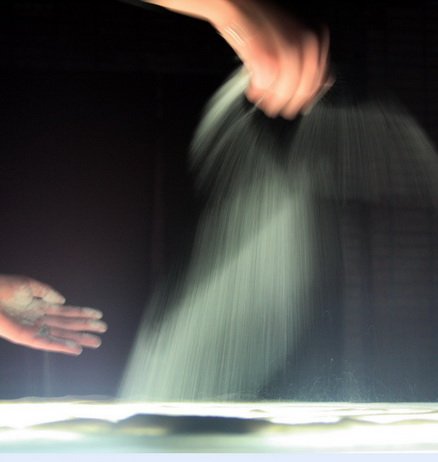 